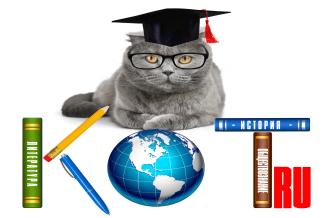 БЛАНК ОТВЕТОВДАННЫЕ УЧАСТНИКА:ОТВЕТЫ:Заполненный БЛАНК ОТВЕТОВ необходимо отправить на электронный адрес: ruskot_ru@mail.ruНазвание олимпиады«ГОРМОНАЛЬНЫЕ ПРЕПАРАТЫ.СРЕДСТВА, ВЛИЯЮЩИЕ НА ОБМЕН,ВОСПАЛЕНИЕ И ИММУНИТЕТ»ФИО участникаУчебное заведение, город (ССУЗ, ВУЗ) ФИО педагога-наставникаАдрес электронной почты педагога-наставникаНомер задания123456789101112131415161718192021222324252627282930